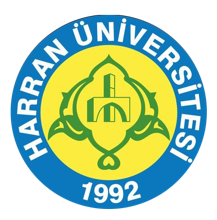 Harran Üniversitesi I. Posta Sanatı Yarışması ve SergisiGeçmişin Estetik Kılavuzları:Şanlıurfa’nın Kültür VarlıklarıAMAÇ30. yıl etkinlikleri kapsamında Harran Üniversitesi Güzel Sanatlar Fakültesi Resim Bölümü I. Posta Sanatı Yarışması ve Sergisi yapılacaktır. Konu; "Geçmişin Estetik Kılavuzları:Şanlıurfa'nın Kültür Varlıkları" olup; tüm sanatçı ve  sanatçı adaylarının katılımına açıktır. KATILIM KOŞULLARI 1. Serginin konusu "Geçmişin Estetik Kılavuzları:"Şanlıurfa'nın Kültür Varlıkları" olarak belirlenmiştir. 2. Katılımlar, Türkiye ve dünyadaki tüm amatör ve profesyonel sanatçılara açıktır. 3. Tasarımların üzerinde herhangi bir logo, kurum adı veya işaret olmamalıdır. 4. Gönderimlerin posta yolu ile yapılması gerekmektedir.5. Postanın gönderim bedeli katılımcıya aittir. 6. Kargoda meydana gelebilecek hasar ve sorunlardan kurum sorumlu tutulamaz. 7. Gönderilmiş eserlerden konu ve temaya uygun olan tüm eserler sergilenecektir. 8. Eser ebatları A4 ve A4 boyutundan küçük olmalıdır. 9. Asıl eserler gönderilmelidir, fotokopi ya da farklı yollarla çoğaltılmış eserler kabul edilmeyecektir. 10. Çalışma tekniği serbesttir. 11. Katılımcılar en fazla iki çalışma ile katılabilir. 12. Gönderilen çalışmaların daha önce ulusal ya da uluslararası herhangi bir mecrada sergilenmemiş olması gerekmektedir. 13. Eserlerin üzerinde orijinal damga ya da pul bulunması zorunludur. 14. Sergilenen eser sahiplerine elektronik Katılım Belgesi gönderilecektir. 15. Katılımcılar çalışmaların arka tarafına; ad, soyad, teknik, ülke ve e-posta adreslerini eklemelidir. 16. Katılımcılar, eserlerinin herhangi bir ticari değeri olmadığını peşinen kabul etmiş sayılırlar ve bu konuda hak iddia edemezler. 17. Sergi bitiminde Düzenleme Kurulu tarafından yapılacak olan değerlendirme ile seçilen eserler Harran Üniversitesi Güzel Sanatlar Fakültesi envanterine eklenecektir. 18. Eserler iade edilmeyecektir. 19. Sergiye gönderilen eserlerin tüm hakları Harran Üniversitesi Güzel Sanatlar Fakültesi'ne aittir. 20. Gönderilen eserler Türkiye Cumhuriyeti temel değerlerine, insan haklarına aykırı ve siyasi sembol, resmi logo ve görsel içermemelidir. 21. Düzenleme Kurulu, gerekli gördüğü takdirde eserler arasında eleme yapabilir. 22. Katılımcılar; eserlerinin resmi web sitesi, sosyal medya hesapları, e-katalog, afiş vb. ortamlarda yayınlanmasına izin vermiş sayılırlar. 23. Kabul edilen eserler Harran Üniversitesi Güzel Sanatlar Fakültesi web sayfasında, sosyal medya hesaplarında yayınlanacaktır. 24. Katılım ücretsizdir. 25. Düzenleme Kurulu gerekli gördüğü takdirde, sergi takviminde değişiklik yapabilir. 26. Eser gönderen ve eserleri sergilenmeye değer bulunan tüm sanatçılar, bu şartnamenin hükümlerini peşinen kabul etmiş sayılır. BAŞVURU ADRESİ Harran Üniversitesi I. Posta Sanatı Yarışması; Harran Üniversitesi Güzel Sanatlar Fakültesi, Osmanbey Kampüsü, E Blok 1. Kat,  Haliliye / ŞANLIURFA, TÜRKİYE adresine gönderilecektir. TESLİM SÜRECİ Eserler en geç 29 Nisan 2022 Cuma günü saat: 16:30'e kadar belirtilen adreste olacak şekilde şahsen teslim edilmeli ya da posta veya kargo ile gönderilmelidir. YARIŞMA SONUÇLARI 9 Mayıs 2022'de http://gsf.harran.edu.tr/ adresinden duyurulacaktır. ÖDÜL TÖRENİ VE SERGİLEME 17 Mayıs 2022'de yapılacaktır. ONURSAL BAŞKAN Prof. Dr. Mehmet Sabri ÇELİK - Harran Üniversitesi Rektörü BAŞKAN Prof. Dr. Mehmet Ali ÇULLU -Harran Üniversitesi Güzel Sanatlar Fakültesi Dekanı SEÇİCİ KURUL Prof. Dr. Ata YAKUP KAPTAN (On Dokuz Mayıs Üniversitesi Eğitim Fakültesi Güzel Sanatlar Eğitimi Bölümü) Doç. Dr. Yeliz Selvi GÖLPUNAR (Harran Üniversitesi Güzel Sanatlar Fakültesi Resim Bölümü) Doç. Dr. Emine Küçük Teker (Harran Üniversitesi Eğitim Fakültesi Güzel Sanatlar Eğitimi Bölümü) Doç. Dr. Binnaz KOCA (Malatya İnönü Üniversitesi Güzel Sanatlar Fakültesi Grafik Bölümü) Doç. Dr. Derya ŞAHİN (Malatya İnönü Üniversitesi Eğitim Fakültesi Güzel Sanatlar Eğitimi Bölümü) Dr. Öğr. Üy. Fatma Şebnem Kuloğlu YÜKSEL (Harran Üniversitesi Güzel Sanatlar Fakültesi Mimarlık Bölümü) Dr. Öğr. Üy. Mehmet Kemal İÇDEN (Harran Üniversitesi Güzel Sanatlar Fakültesi Resim Bölümü) Öğr. Gör. Mahmut KARAÇİZMELİ (Harran Üniversitesi Güzel Sanatlar Fakültesi Mimarlık Bölümü) KÜRATÖRLER Doç. Dr. Yeliz Selvi GÖLPUNAR (Harran Üniversitesi Güzel Sanatlar Fakültesi Resim Bölümü) Dr. Öğr. Üy. M. Kemal İÇDEN (Harran Üniversitesi Güzel Sanatlar Fakültesi Resim Bölümü) DEĞERLENDİRME KRİTERLERİ Yarışmaya başvuran çalışmalar içinden 6'sına ödül verilecektir. ÖDÜLLERİN VERİLMESİ Dereceye girmeye hak kazananlara ödülleri, Harran Üniversitesi Güzel Sanatlar Fakültesi düzenleyeceği etkinlikte verilecektir. Dereceye giren ve sergilenmeye değer bulunan eserler belirtilen süre içinde sergilenecektir. Ödüller; 1. lik Ödülü: Talens Van Gogh Yağlı Boya Seti Expert Box Usta Ahşap Kutulu  & Başarı Belgesi 2. lik Ödülü: Faber Castel Albrecht Dürer Aquarell Boya Kalemi 120 & Başarı Belgesi3. lik Ödülü:Van Gogh Basic Box Ahşap Çantalı Akrilik Boya Seti & Başarı Belgesi *Üç adet mansiyon : Karakalem Başlangıç Seti & Başarı Belgesi Sergilenmeye değer görülenlere katılım belgesi verilecektir. SERGİ YERİ Harran Üniversitesi Rektörlük Fuaye Alanı SERGİ VE DÜZENLEME KURULU Doç. Dr. Yeliz Selvi GÖLPUNAR / Harran Üniversitesi Güzel Sanatlar Fakültesi Resim Bölümü Doç. Dr. Emine Küçük Teker (Harran Üniversitesi Eğitim Fakültesi Güzel Sanatlar Eğitimi Bölümü) Dr. Öğr. Üy. Mehmet Kemal İÇDEN / Harran Üniversitesi Güzel Sanatlar Fakültesi Resim Bölümü Öğr. Gör. Mahmut KARAÇİZMELİ (Harran Üniversitesi Güzel Sanatlar Fakültesi Mimarlık Bölümü) İLETİŞİM Doç. Dr. Yeliz Selvi GÖLPUNAR / Harran Üniversitesi Güzel Sanatlar Fakültesi Resim Bölümü(yelizselvi83@gmail.com )Dr. Öğr. Üy. Mehmet Kemal İÇDEN / Harran Üniversitesi Güzel Sanatlar Fakültesi Resim Bölümü (kemalicden@hotmail.com) TELİF HAKKI Katılımcı, katılım formunu doldurmakla göndermiş olduğu eserin sahibi olduğunu ve bu eser(ler) üzerinde haiz olduğu ve 5846 sayılı Türk Fikir ve Sanat Eserleri Kanununun 21.-25. madde hükümlerinde tanımlanan işleme, çoğaltma, yayma, temsil ve işaret, ses ve/veya görüntü nakline yarayan araçlarla umuma iletim mali haklarını münhasır olmayan basit ruhsat şeklinde herhangi bir yer, süre ve sayı kısıtlaması olmaksızın ve 3. kişilere devir hakkını da kapsayacak surette Harran Üniversitesine verdiğini, üniversitenin söz konusu eser(leri) sergilemek, arşivinde tutmak, internet ortamında ve sair şekillerde çoğaltmak ve yayınlamak suretiyle ve bunlarla sınırlı olmaksızın dilediği her şekilde kullanmasına muvafakatinin olduğunu peşinen beyan ve kabul etmektedir. Katılımcı, şahsına ait kişisel veriler ile ilgili haklarını ve bu verilerin işlenmesini peşinen kabul etmiş sayılır. Harran Üniversitesi Güzel Sanatlar Fakültesi Resim Bölümü I. Uluslararası Posta Sanatı Yarışması raportörlüğü olarak kayıt ve katılım sırasında edinilen kişisel bilgilerin ve özlük haklarının saklı kalacağını ve üçüncü şahıslar ile paylaşılmayacağını temin ederiz. Sosyal Medya: instagram: HRU_Resim_Bolumu